Syllabus | BA --- | Spring 2017 Title | Course Name Schedule | T/R 1-1:50 			Classroom | xxx Austin Hall  Prerequisites | BA --- 			Credits | 3 Instructor | First Last Phone | 541-737-5555 			Email | email@oregonstate.edu Office | 443 Austin Hall 			Office Hours | T/R – 12 -1 Course Learning Outcomes Insert statement of course learning outcomes and statement of the role of the course in the business curriculum Required Materials • List of all materials the student will be required to have and use, such as textbooks, special papers, magazines, etc. Policies and Procedures Insert statement of classroom policies and procedures including quizzes and examinations, grading system, written assignment requirements, etc. Course Schedule Insert course schedule here in your preferred format. Academic Dishonesty According to OSU student conduct regulations, academic or scholarly dishonesty is defined as an act of deception in which a Student seeks to claim credit for the work or effort of another person, or uses unauthorized materials or fabricated information in any academic work or research, either through the student’s own efforts or the efforts of another. See OSU Student Conduct code (576-015-0020) goo.gl/h7PpfU and goo.gl/y6qXdG for a comprehensive definition of academic dishonesty. All cases of suspect academic dishonesty will be handled in strict accordance with OSU policy (goo.gl/tqD0zF) and College of Business policy (goo.gl/GCZTT5). Code of Honor A code of honor represents the moral commitments of those abiding to it. While each person lives by his or her personal code, the establishment of collective values creates a universal goal to which we can aspire. It is through the pursuit of these professional attributes that we reduce the possibility of immoral actions ourselves. In order to uphold our personal character and the organization that we proudly call our own, we take this oath. 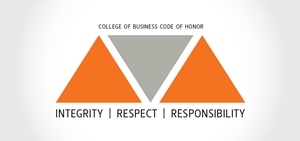 Integrity The quality of being honest and having strong moral principles, integrity stands as the backbone of character and is essential for success. Respect Respect for others and yourself is a commitment to the fair treatment of and the fair competition with others. Through respect we embolden the character of others and ourselves. Responsibility We are held accountable for our words and actions as professionals to embed a steadfast commitment to honor in our decisions. Disability Accommodation Accommodations for students with disabilities are determined and approved by Disability Access Services (DAS). If you, as a student, believe you are eligible for accommodations but have not obtained approval, please contact DAS immediately at 541-737-4098 or at goo.gl/CnbuXC. DAS notifies students and faculty members of approved academic accommodations and coordinates implementation of those accommodations. While not required, students and faculty members are encouraged to discuss details of the implementation of individual accommodations.  